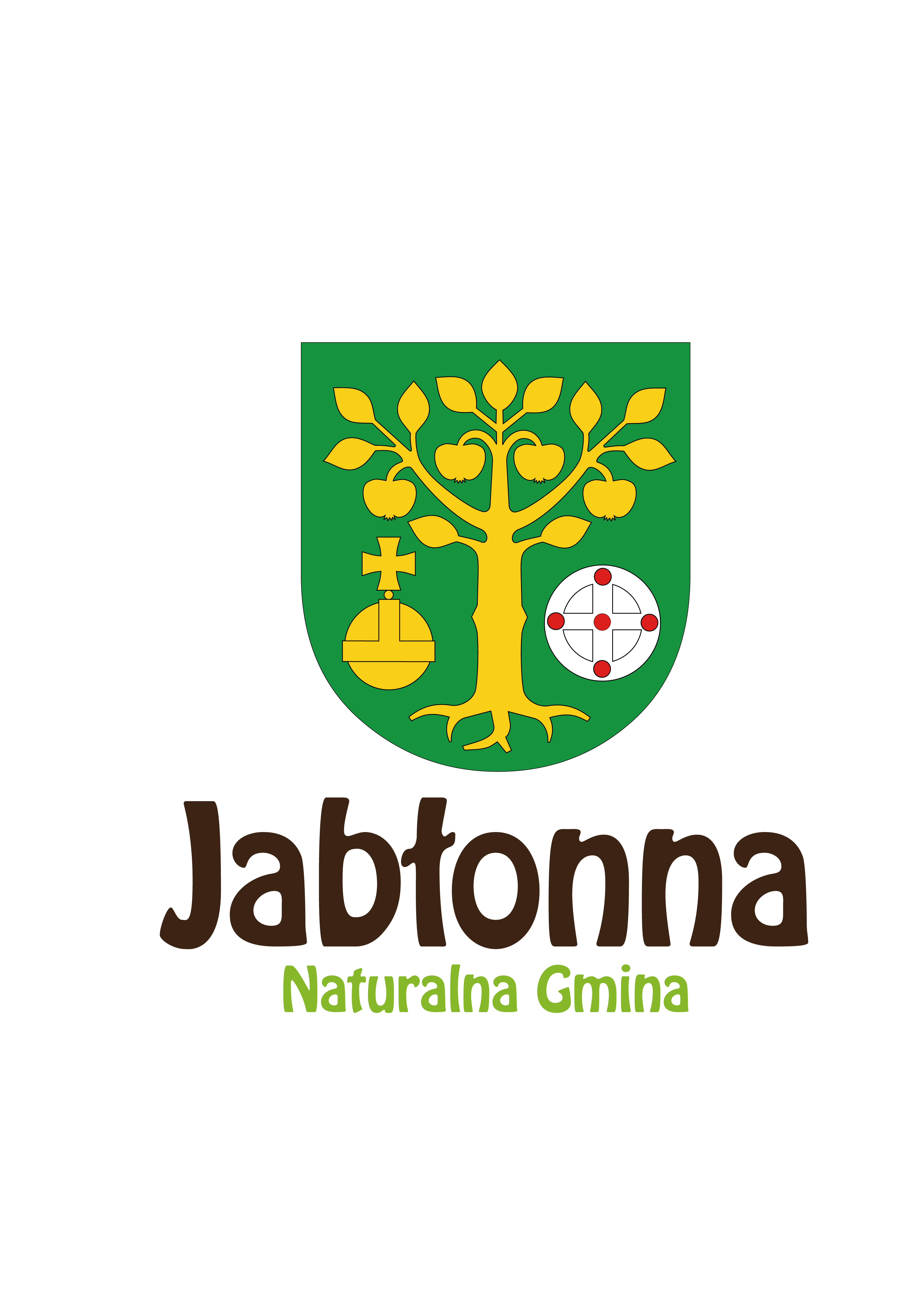 ZGŁOSZENIE   DO EWIDENCJI GMINNEJ ZBIORNIKA  BEZODPŁYWOWEGO (SZAMBA) LUB  PRZYDOMOWEJ OCZYSZCZALNI ŚCIEKÓWZgodnie z art. 3 ust. 3 pkt 1 i 2 ustawy z dnia 13 września 1996 r. o utrzymaniu czystości i porządku w gminach (Dz. U. z 2019 r. poz. 2010 z późn. zm.) nakładającym na gminy obowiązek prowadzenia ewidencji zbiorników bezodpływowych i przydomowych oczyszczalni ścieków, a także sposobu i częstotliwości ich opróżniania, składam następujące zgłoszenie:W przypadku zmiany danych w zgłoszeniu właściciel/użytkownik jest zobowiązany złożyć nowe oświadczenie w terminie do 14 dni od daty nastąpienia zmiany.Potwierdzam zgodność powyższych danych:                                                                      ……………………………..       …………………						       Czytelny podpis właściciela               	      data Zgłoszenie należy przekazać Sołtysowi lub złożyć w Biurze Obsługi Mieszkańców w budynku Urzędu Gminy Jabłonna, Jabłonna-Majątek 22, 23-114 Jabłonna-Majątek do 16 marca 2020 roku (tel. kontaktowy 81 56 105 70 lub mail: m.gorzel@jablonna.lubelskie.pl)KLAUZULA INFORMACYJNAZgodnie z art. 13 ust. 1 i 2 Rozporządzenia Parlamentu Europejskiego i Rady (UE) 2016/679 z dnia 27 kwietnia 2016 r. w sprawie ochrony osób fizycznych w związku z przetwarzaniem danych osobowych i w sprawie swobodnego przepływu takich danych oraz uchylenia dyrektywy 95/46/WE (ogólne rozporządzenie o ochronie danych) (Dz. Urz. UE L 119 z 04.05.2016, str. 1, z późn. zm.), zwanym dalej „RODO” informuję, iż:Administratorem Pani/Pana danych osobowych jest Gmina Jabłonna reprezentowana przez Wójta Gminy Jabłonna, 23-114 Jabłonna-Majątek 22, tel. 81 561-05-70.Administrator wyznaczył inspektora ochrony danych, z którym może się Pani/Pan kontaktować w sprawach z zakresu ochrony danych osobowych poprzez adres e-mail: iodug@jablonna.lubelskie.pl lub pisemnie na adres siedziby Administratora.Pani/Pana dane osobowe będą przetwarzane w celu realizacji zadań związanych z prowadzeniem przez Gminę Jabłonna ewidencji zbiorników bezodpływowych oraz przydomowych oczyszczalni ścieków.Podstawą prawną przetwarzania Pani/Pana danych osobowych jest art. 6 ust. 1 lit. c RODO (przetwarzanie jest niezbędne do wypełnienia obowiązku prawnego ciążącego na administratorze) w związku z realizacją zadań nałożonych art. 3 ust. 3 pkt. 1 i 2 ustawy z dnia 13 września 1996 r. o utrzymaniu czystości i porządku w gminach (Dz. U. z 2019 r. poz. 2010 z późn. zm.) tj. do prowadzenia ewidencji znajdujących się na terenie Gminy Jabłonna zbiorników bezodpływowych oraz przydomowych oczyszczalni ścieków.W związku z przetwarzaniem danych w celu o którym mowa w pkt 3 odbiorcami Pani/Pana danych osobowych mogą być:- organy władzy publicznej oraz podmioty wykonujące zadania publiczne lub działające na zlecenie organów władzy publicznej, w zakresie i w celach, które wynikają z przepisów powszechnie obowiązującego prawa;- inne podmioty zewnętrzne, które na podstawie zawartych umów powierzenia przetwarzania realizują usługi na rzecz Gminy Jabłonna. Pani/Pana dane osobowe nie będą przekazane odbiorcy poza Europejski Obszarem Gospodarczy (obejmujący Unię Europejską, Norwegię, Liechtenstein i Islandię).Pani/Pana dane osobowe będą przechowywane przez Administratora zgodnie z ustawą z dnia 14 lipca 1983 r. o narodowym zasobie archiwalnym i archiwach (Dz. U. z 2019 r. poz. 553 z późn. zm.) oraz z rozporządzeniem Prezesa Rady Ministrów z dnia 18 stycznia 2011 r. w sprawie instrukcji kancelaryjnej, jednolitych rzeczowych wykazów akt oraz instrukcji w sprawie organizacji i zakresu działania archiwów zakładowych (Dz. U. z 2011 r. Nr 14, poz. 67 z późn. zm.).Osoba, której dane osobowe dotyczą ma prawo do:a) dostępu do swoich danych osobowych, w tym prawo do otrzymania ich kopii, b) żądania sprostowania/uzupełnienia danych osobowych, w przypadku, gdy dane są nieprawidłowe lub niekompletne (art. 16 RODO),c) usunięcia danych osobowych w przypadkach określonych w art. 17 RODO,d) żądania ograniczenia przetwarzania danych osobowych w przypadkach określonych w art. 18 RODO.Podanie przez Panią/Pana danych osobowych jest wymogiem ustawowym oraz warunkiem realizacji celu o którym mowa w punkcie 3, a osoba, której dane dotyczą jest zobowiązana do ich podania. Niepodanie przez Panią/Pana danych uniemożliwi wykonywanie zadań Gminy Jabłonna w zakresie prowadzenia aktualnej ewidencji zbiorników bezodpływowych oraz przydomowych oczyszczalni ścieków.Osoba, której dane osobowe dotyczą ma prawo wniesienia skargi do organu nadzorczego, którym jest Prezes Urzędu Ochrony Danych Osobowych, jeśli uznają Państwo, iż przetwarzanie przez Administratora Państwa danych osobowych narusza przepisy dot. ochrony danych osobowych. Pani/Pana dane osobowe nie będą podlegać zautomatyzowanemu podejmowaniu decyzji, w tym profilowaniu.                                                                                                 ..................................................                                                                                                              (data i podpis zgłaszającego)Właściciel/ użytkownik nieruchomości (imię i nazwisko)Adres nieruchomościDziałka – nr ewidencyjny /obrębLiczba osób zamieszkujących nieruchomośćDANE TECHNICZNE : 1. ZBIORNIK BEZODPŁYWOWY (szambo)                                             2.  PRZYDOMOWA OCZYSZCZALNIA ŚCIEKÓW   DANE TECHNICZNE : 1. ZBIORNIK BEZODPŁYWOWY (szambo)                                             2.  PRZYDOMOWA OCZYSZCZALNIA ŚCIEKÓW   DANE TECHNICZNE : 1. ZBIORNIK BEZODPŁYWOWY (szambo)                                             2.  PRZYDOMOWA OCZYSZCZALNIA ŚCIEKÓW   Pojemność (m3)Pojemność (m3)TECHNOLOGIA WYKONANIA ZBIORNIKA(metalowy, poliestrowy, zalewany betonem, kręgi betonowe etc.)  lub OCZYSZCZALNI (typ: z drenażem rozsączającym, gruntowo-roślinny, z filtrem piaskowym itp.) TECHNOLOGIA WYKONANIA ZBIORNIKA(metalowy, poliestrowy, zalewany betonem, kręgi betonowe etc.)  lub OCZYSZCZALNI (typ: z drenażem rozsączającym, gruntowo-roślinny, z filtrem piaskowym itp.) Częstotliwość opróżniania zbiornika / wywozu osadów ściekowych (tydzień, miesiąc lub rok)Częstotliwość opróżniania zbiornika / wywozu osadów ściekowych (tydzień, miesiąc lub rok)